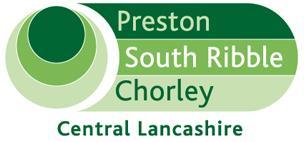 Central lancashire local plan updateEXECUTIVE SUMMARY OF REPORTGeneral update on the progress of the Local Plan.Report ofMeetingDateCentral Lancashire Planning Local Plan CoordinatorCentral Lancashire Strategic Planning Joint Advisory Committee24.03.2020RECOMMENDATION(S)None, for information only.Confidential reportPlease bold as appropriateYes NoREASONS FOR RECOMMENDATION(S)REASONS FOR RECOMMENDATION(S)REASONS FOR RECOMMENDATION(S)REASONS FOR RECOMMENDATION(S)REASONS FOR RECOMMENDATION(S)(If the recommendations are accepted)(If the recommendations are accepted)(If the recommendations are accepted)(If the recommendations are accepted)(If the recommendations are accepted)None, for information only.None, for information only.None, for information only.None, for information only.None, for information only.lOCAL PLAN PROGRESS – issues and options consultationThe Central Lancashire Local Plan Issues and options consultation ran from Monday the 18th November 2019 until Friday 14th February.  The consultation included 40 drop-in sessions held across Central Lancashire. Officers from each of the 3 home teams and the Central Team attended these sessions and provided support to stakeholders on how to respond to the local Plan and to answer any questions they had regarding the proposals out for consultation. The majority of events where well attended with a total of 912 signing in, however the actual number attending is nearer 1000 as we know not everyone signed in.  Social media presence was used to help highlight the meetings taking place and assisted in achieving the number recorded. We have received over 1,200 responses to the consultation online through Citizen Space and have a few hundred written representations to log on the system. The final number of responses is likely to be around 1,500.  We also received two petitions against proposals in South Ribble.  The Youth Questionnaire which ran alongside the issues and Options generated an additional 593 responses from 11-21 year olds which is a positive step to engaging this sector on the development of the Local Plan.  We did receive both positive and negative feedback regarding the use of Citizen Space and the online questionnaire, these are points which we will take on board for the next consultation.Since the start the start of consultation we have had an additional 468 people sign up to receive updates on the Local Plan.DEVELOPER FORUMThe first meeting of the Developer Forum was held on the 5th December at the Exchange in Preston. A total of 61 people attended the evening. Details on the presentation given on the evening are provided below.Chris Hayward - City Deal Preston UpdateJonathan Noad - City Deal South Ribble UpdateAndrew Pettinger - Lancashire Enterprise Partnership Matthew Baqueriza-Jackson - Developing Social Value through Planning and DevelopmentJennifer Clough - Lancashire Skills and Employment Hub, Key Initiatives and AchievementsJane Vout - The Benefits of Recruiting an ApprenticeChris Sinnott - Central Lancashire Local Plan UpdateThe next forum is expected to take place towards the end of this year and will be focused on the delivery of housing and employment land requirements across the 3 council areas.EVIDENCE DOCUMENTSSTRATEGIC FLOOD RISK ASSESSMENT (SFRA)JBA have been appointed to undertake the work on the SFRA and started work on this in 2019. There have been a number of delays to this work as reported previously, and JBA are working on a revised timetable for completion of the SFRA Level 1. The draft report is hoped to be ready by late April/early May 2020.The results of this work will be used to assess the sites submitted though the Calls for Sites to assist in the detailed site assessment work to be undertaken over the coming months. HOUSING STUDY The Housing Study, prepared by Consultants Iceni, was published in November 2019. This report presents a suggested distribution of housing numbers across the 3 councils based on the Standard Method. This information was used to inform a revised Memorandum of Understanding (MoU) between the 3 Councils which has recently been out for consultation. The MOU has been adopted by both South Ribble and Chorley and is expected to be adopted by Preston early April. Following the comments received on the Iceni report during the consultation on the MOU, this report is currently being revised and an updated report will be provided in due course. There is a cost of £3,500 for this work.  This is accounted for within existing monies apportioned to updating this study.Further updates to this study will be required during the preparation of the Local Plan to reflect any changes to the standard method numbers to ensure that when the plan is submitted it is based on the most up to date information. The need for this updated is identified within the existing budget.CENTRAL LANCASHIRE TRANSPORT MASTERPLANLCC have had the first stage of work back from consultants Jacobs in the form of a baseline report which is in a digital format.  The findings are currently being reviewed by County in advance of sharing this information with the Central and Home teams.  This work will be developed further to start to look at the sites suggested to the councils and look at broad accessibility criteria to help shape a development strategy for specific locations going forward.CLIMATE CHANGEAll 3 councils declared a climate emergency in 2019 making declarations to seek to meet the carbon reduction targets for 2050 by 2030.  This is a challenging target to deliver and the 3 areas are looking to work together along with LCC, to look at how we can achieve this.  There are areas in which the Local Plan can help deliver carbon reduction targets, but the ask is wider than just planning and as such further work into this area is needed by all 3 Councils and LCC.Agreement has been reached to procure consultants to advise the Councils on policies to be developed through the Local Plan which will address climate change and carbon reduction measures, as well as looking at the potential for renewable energy generation across Central Lancashire and the areas where this could be achieved most efficiently. A budget of up to £30,000 has been identified for this work and this has been Central Lancashire local Plan budget.In addition, we have also been made aware the LCC are currently tendering for the following commission “Measures Required to Reduce Lancashire's Carbon Emissions to Net Zero by 2030 or 2050”. The work is expected to be completed this summer and will provide an important evidence base about the type of measures that can be followed to deliver substantial carbon reduction across Lancashire. In turn, this will provide an important policy context and justification for land use and transport interventions. As such it has been agreed to delay work on commission the Central Lancashire Study until the initial findings of this work are available.  The Central team with work closely with LCC during this to ensure the work we procure has direct links into this work and drawers on its findings.LOCAL PLAN VIABILITYWe propose to appoint consultants to undertake work on assessing viability of the Local Plan.  Consultants will be appointed to undertake work on plan viability and Community Infrastructure Levy review.  This will be a jointly commissioned piece of work and run concurrently with the Local Plan Timetable. Procurement of this work is likely to commence in April/May this year.LOCAL DEVELOPMENT SCHEMEThe Local Development Scheme has been agreed by all 3 Councils and was presented to the JAC at the meeting held on 28th January.  It has now been adopted by Chorley, and progress to adoption by South Ribble and Preston is in place. The key milestones for the Local Plan are set out below.DUTY TO COOPERATE DICUSSIONSTo ensure that the we meet our duty to cooperate requirements we have now held meetings with Lancashire County Council on education and health and Lancashire NHS Trust.  Future meetings are also planned with LCC on transport and education over the coming months and will continue as needed throughout the preparation of the Local Plan.  We are also continuing to work closely with LCC on the preparation of a Transport Plan for Central LancashireReport AuthorExtDateDoc IDCarolyn Williams51555513.03.2020